Thompson LAT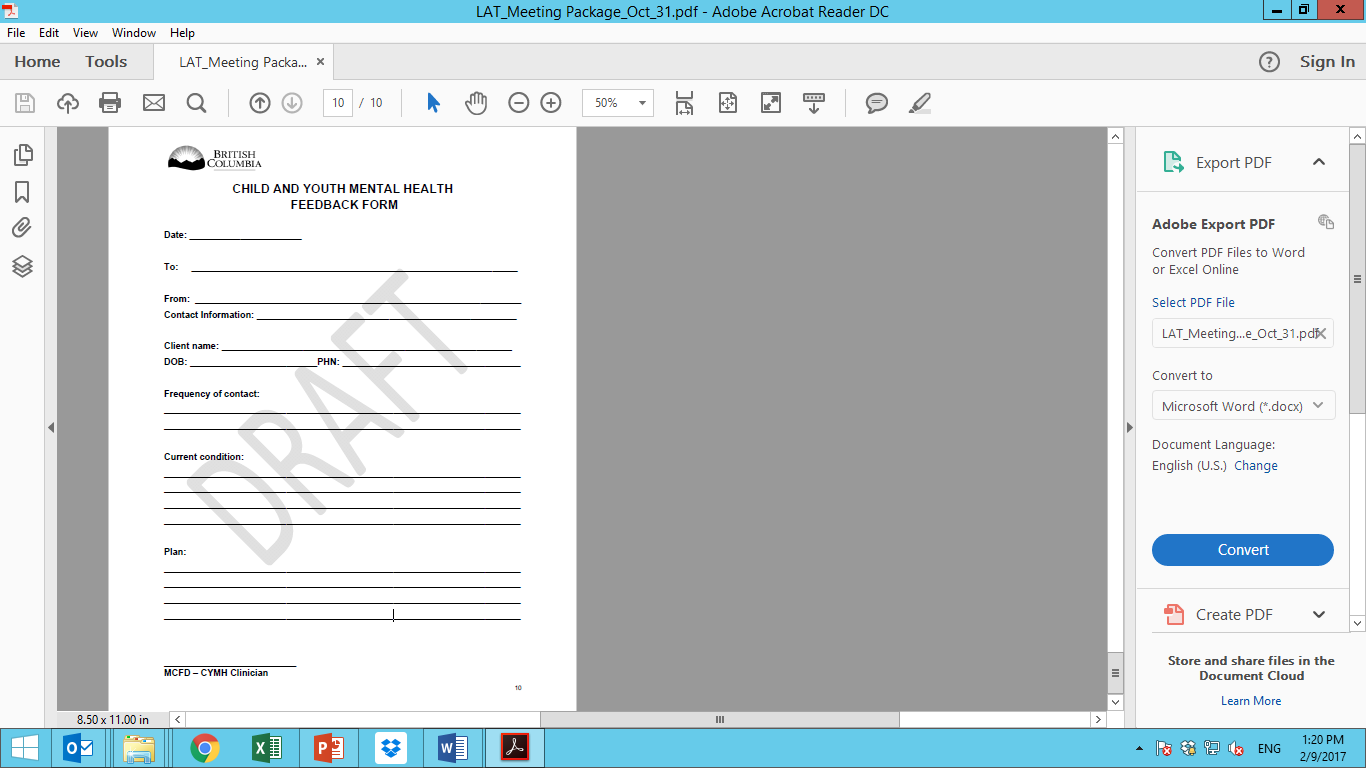 Child Youth Mental Health and Substance Use CollaborativeFeedback on CYMH Feedback Form - PhysiciansThe CYMH local team have developed a brief feedback/communication form (shown right) to communicate with other clinicians that have common clients.This feedback form is only on high risk clients that are more complex cases, suicidal or on multiple meds and not on every patient that they are providing services to.   The reports are designed to improve communications with all clinicians involved in the patient’s care.As a Physician, you may have received this form from CYMH about a patient of yours with complex needs. We’d like your feedback as to how helpful this communication tool is for you so we can improve our processes. Please return your completed form to Dr. Shirley Sze, wmsze@telus.net YesNoHave you received this CYMH Feedback Form from a CYMH Clinician?Has the form improved communication and information flow between you and CYMH?Has the form improved the quality of care provided to children, youth and families? Has the form prompted you to connect with CYHM Clinicians about your more complex cases?Please share any further comments on successes or challenges: Please share any further comments on successes or challenges: Please share any further comments on successes or challenges: 